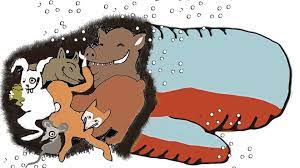                  Krabbene11.1. nyttårsdagBarnehagen er stengt!2.PlanleggingsdagBarnehagen er stengt!3.4.5.Fredagsgrupper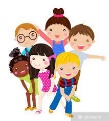 28.Utedag9.10.11.12.Fredagsgrupper315.Utedag16.17.18.Svømming for førskolebarna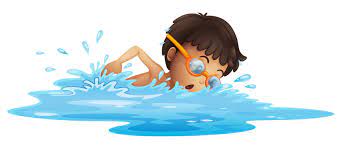 19.Fredagsgrupper422.Utedag23.24.25.Svømming for førskolebarna26.Fredagsgrupper529.Utedag30.31.1.2 Vi feirer Nora og Mikkel sine 6-årsdager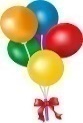 Svømming for førskolebarna2.2Fredagsgrupper